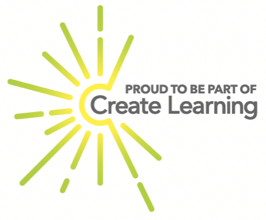 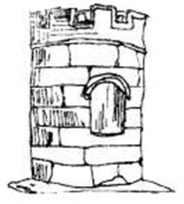 Sandiway Primary SchoolAnti-Bullying PolicyJune 2022We provide a safe and inclusive learning environment where everyone is valued and encouraged to be the best that they can be. Our school is a place where every person has the right to be themselves. Everyone at our school is equal and treats each other with respect and kindness.Aims and purpose of the policyBullying of any kind is unacceptable and will not be tolerated at our school. At our school the safety, welfare and well-being of all pupils and staff is a key priority. We take all incidences of bullying seriously and it is our duty as a whole school community to take measures to prevent and tackle any bullying, harassment or discrimination. We actively promote values of respect and equality and work to ensure that difference and diversity is celebrated across the whole school community. We want to enable our pupils to become responsible citizens and to prepare them for life in 21st Century Britain. These values reflect those that will be expected of our pupils by society, when they enter secondary school and beyond in the world of work or further study. We are committed to improving our school’s approach to tackling bullying and regularly monitor, review and assess the impact of our preventative measures.Definition of bullyingBullying is hurtful or unkind behaviour which is deliberate and repeated. Bullying can be carried out by an individual or a group of people towards an individual or group. The STOP acronym can be applied to define bullying – Several Times On Purpose. The nature of bullying can be:Physical – such as hitting or physically intimidating someone, or using inappropriate or unwanted physical contact towards someoneAttacking property – such as damaging, stealing or hiding someone’s possessionsVerbal – such as name calling, spreading rumours about someone, using derogatory or offensive language or threatening someonePsychological – such as deliberately excluding or ignoring peopleCyber – such as using text, email or other social media to write or say hurtful things about someoneBullying can be based on any of the following things: Race (racist bullying) Religion or belief Culture or class Gender (sexist bullying) Sexual orientation (homophobic or biphobic bullying) Gender identity (transphobic bullying) Special Educational Needs (SEN) or disability Appearance or health conditionsNo form of bullying will be tolerated and all incidents will be taken seriously.Reporting bullyingIf a pupil is being bullied they are encouraged not to retaliate but to tell someone they trust about it such as a friend, family member or trusted adult. They are also encouraged to report any bullying incidents in school:• Report to a teacher – their class teacher, or any other teacher Tell a friend who in turn can help them tell a teacher or staff Tell any other adult staff in school – such as a Mid Day Assistant, School Office Staff, Site Maintenance Officer Tell an adult at homeCall ChildLine to speak with someone in confidence on 0800 1111 Reporting – roles and responsibilitiesAll school staff, both teaching and non-teaching have a duty to report bullying, to be vigilant to the signs of bullying and to play an active role in the school’s measures to prevent bullying. If staff are aware of any bullying, they should reassure the pupils involved and inform their class teacher.School Senior Leaders: The Senior Leadership Team and the Headteacher have overall responsibility for ensuring that the anti-bullying policy is followed by all members of staff and that the school upholds its duty to promote the safety and well-being of all young people. Deborah Bertram is the Senior Leader responsible for anti-bullying.Parents and Carers: Parents and carers should look out for potential signs of bullying such as distress, lack of concentration, feigning illness or other unusual behaviour. Parents and carers should encourage their child not to retaliate and support and encourage them to report the bullying. Parents and carers can report an incident of bullying to the school either in person, or by phoning or emailing the school office or a member of staff;admin@sandiway.cheshire.sch.ukhead@sandiway.cheshire.sch.uk Pupils: Pupils should not take part in any kind of bullying and should watch out for signs of bullying among their peers. They should never be bystanders to incidents of bullying, but should offer support to the victim and, if possible, help them to tell a trusted adult.Responding to bullying; When bullying has been reported, the following actions will be taken:Staff will record the bullying centrally on Safeguarding Monitor (CPOMS) Designated school staff will monitor the information recorded on Safeguarding Monitor (CPOMS) and any action taken. The Headteacher will report any incidents of bullying to the Local Academy Board each term. Staff will offer support to the victim/s of the bullying in discussion with the pupil/s class teacher. Individual meetings will then be held with any child/children of bullying to devise a plan of action that ensures they are made to feel safe and reassured that the bullying is not their fault. Staff will pro-actively respond to the bully who may require support. They will liaise with the child’s class teacher to devise a plan of action. Staff will decide whether to inform parents or carers and where necessary involve them in any plans of action. Staff will assess whether any other authorities (such as police) need to be involved, particularly when actions take place outside of school.Bullying outside of schoolBullying is unacceptable and will not be tolerated, whether it takes place inside or outside of school. Bullying can take place on the way to and from school, before or after school hours, at the weekends or during the holidays, or in the wider community. The nature of cyber bullying in particular means that it can impact on pupils’ well-being’ beyond the school day. Staff, parents and carers, and pupils must be vigilant to bullying outside of school and report and respond according to their responsibilities as outlined in this policy.Derogatory languageDerogatory or offensive language is not acceptable and will not be tolerated. This type of language can take any of the forms of bullying listed in our definition of bullying. It will be challenged by staff and recorded and monitored on Safeguarding Monitor (CPOMS) and follow up actions and sanctions, if appropriate, will be taken for pupils and staff found using any such language.Prejudice-based incidentsA prejudice-based incident is a one-off incident of unkind or hurtful behaviour that is motivated by a prejudice or negative attitudes, beliefs or views towards a protected characteristic or minority group. It can be targeted towards an individual or group of people and have a significant impact on those targeted. All prejudice-based incidents are taken seriously and recorded and monitored in school, with the head teacher regularly reporting incidents to the Local Academy Board. This not only ensures that all incidents are dealt with accordingly, but also helps to prevent bullying as it enables targeted anti-bullying interventions.Sandiway Primary School initiatives to prevent and tackle bullying:We use a range of measures to prevent and tackle bullying including: A child-friendly anti- bullying policy ensures all pupils understand and uphold the anti-bullying policy. Dedicated weekly time is given to personal development lessons which include opportunities for pupils to understand about different types of bullying and what they can do to respond and prevent bullying. School assemblies help raise pupils’ awareness of bullying and promote kindness. Difference and diversity are celebrated across the school through our Personal Development lessons, RE lessonsThe school values of equality and respect are embedded across the curriculum to ensure that it is as inclusive as possible. Stereotypes are challenged by staff and pupils across the school. The introduction of ‘restorative’ mentors will offer support to all pupils, including those who may have been the target of bullying. Pupils are involved in developing school-wide anti-bullying initiatives through consultation with groups (for example through the school council]TrainingThe Headteacher is responsible for ensuring that all school staff, both teaching and non-teaching receive regular training on all aspects of the anti-bullying policy. It forms part of the induction programme for new members of staff.Monitoring and reviewingThe Headteacher is responsible for reporting to the Local Governing Board on how the policy is being enforced and upheld, via the termly report. The Local Governing Board Local Governing Board are in turn responsible for monitoring the effectiveness of the policy via the termly report and by in-school monitoring such as learning walks and focus groups with pupils. The policy is reviewed every 12 months, in consultation with the whole school community including staff, pupils, parents, carers and governors.Approved by Local Academy Board June 2022